Opis przedmiotu zamówieniaDla realizacji zamówienia nr WIZ.271.2.46.2022 pn.: Remontu uszkodzonych nawierzchni i okładzin ścian zewnętrznych przy sali gimnastycznej w Zespole  Szkolno - Przedszkolnym ul. Sąsiedzka 13a  w Świnoujściu.”Kody CPV    45450000-6 – roboty budowlane wykończeniowe i pozostałePrzedmiotem niniejszego zamówienia jest realizacja robót remontowych obejmujących nawierzchnię zewnętrzną przed wejściem do budynku łącznika do sali gimnastycznej, naprawę okładzin z płytek elewacyjnych klinkierowych części cokołu budynku sali gimnastycznej  od strony południowej.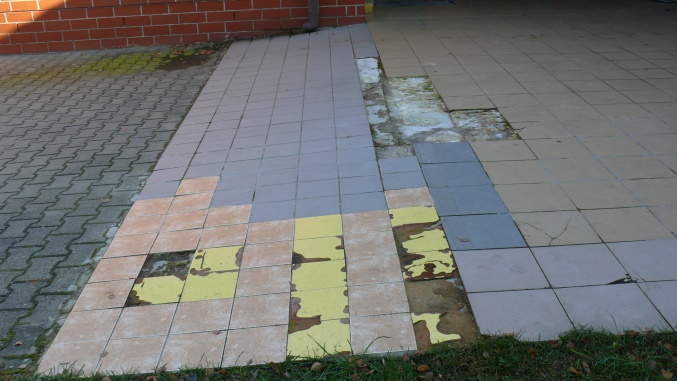 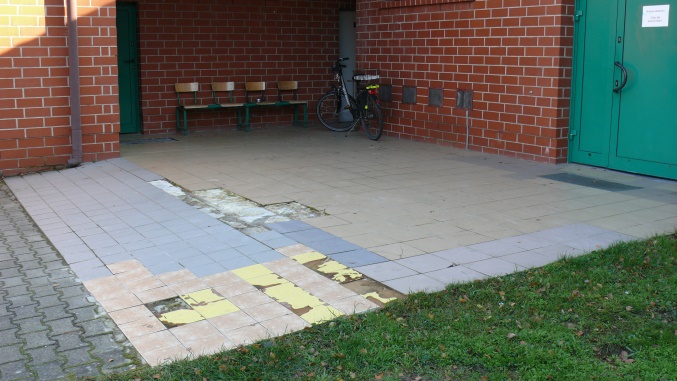 Fot. 1,2. Widok nawierzchni do remontu przy sali gimnastycznej.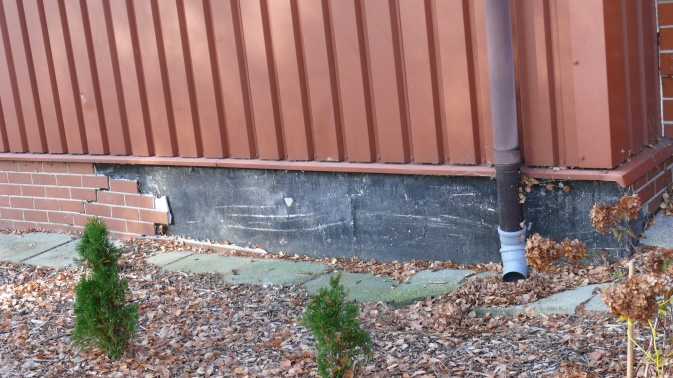 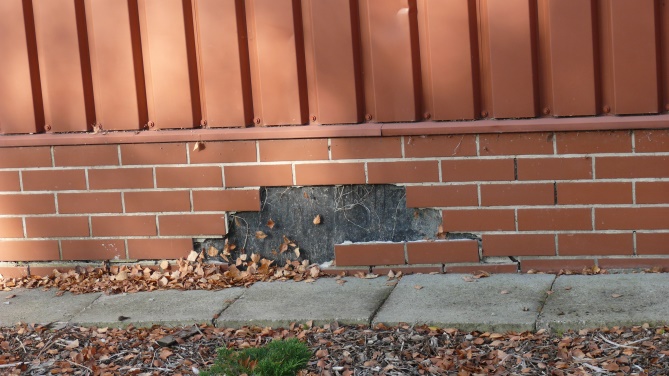 Fot.3,4. Widok uszkodzonych okładzin cokołu budynku sali gimnastycznej.Modernizacja  i remont obejmuje:-  rozbiórka istniejącej nawierzchni z płytek gresowych (45 m2) wraz z podbudową betonową, - wykonanie nowej nawierzchni z koski betonowej prostokątnej grubości 6cm koloru szarego     na podbudowie z kruszywa łamanego układane na warstwie 5 cm pisaku (45 m2), - od strony zieleni zamontować obrzeże trawnikowe 8cm x 30 cm na podbudowie betonowej    (5,50 m).- należy zachować istniejące miejsca na dwie kratki przed wejściami do kuchni i sali   gimnastycznej wymieniając je na nowe jako stalowe cynkowane na gorąco.- rozbiórka odparzonych płytek klinkierowych na powierzchni około 6 m2 cokołu sali   gimnastycznej,- przygotowanie podłoża do uzupełnienia okładziny z płytek klinkierowych cokołu j.w.  (wyrównanie,  gruntowanie powierzchni: 6 m2),- położenie nowych płytek klinkierowych cokołu j.w. w kolorze istniejących  na powierzchni   ubytków  (około 6 m2) ze spoinowaniem (barwa spoiny dopasowana do istniejących płytek), 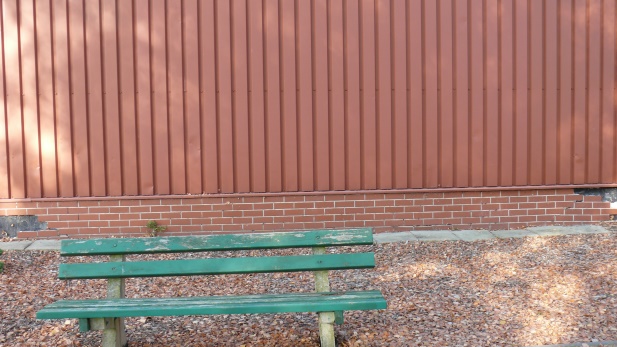 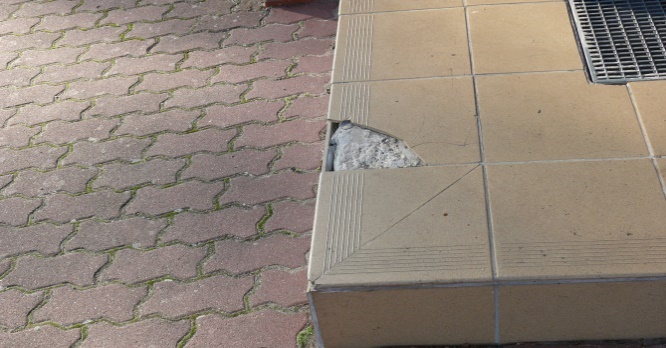 Fot.5. Widok cokołu do remontu.                                       Fot.6. Płytka na podeście do wymiany.- wymiana 2 szt. pojedynczych płytek na podeście bocznego wejścia w ścianie szczytowej od   strony  południowej budynku,- wymiana 3 szt. płytek na podeście wejścia tylnego (strona południowa ) do sali   gimnastycznej, oraz naprawa podjazdu dla osób niepełnosprawnych przy tej samej   lokalizacji ( skucie płytek, nowa izolacja powierzchni betonowej dla likwidacji wykwitów,   położenie nowych płytek gresowych, mrozoodpornych, antypoślizgowych w kolorze szarym   ze spoinowaniem  ( około 10 m2 pow.), - wywiezienie wszystkich materiałów rozbiórkowych na składowisko odpadów,Wszystkie materiały zastosowane przez wykonawcę muszą posiadać niezbędne, wymagane przez prawo deklaracje zgodności i jakości z europejskimi normami dotyczącymi określonej grupy produktów.